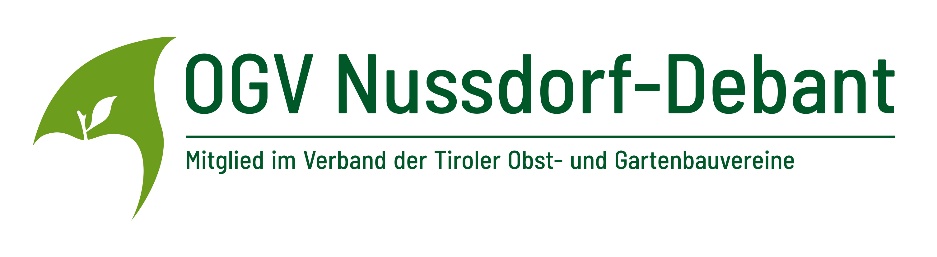 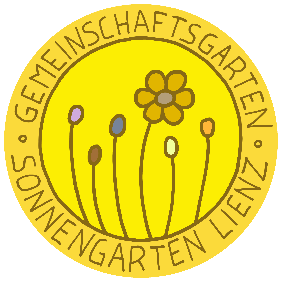 „Jungbäume setzen“Der Obst- und Gartenbauverein Nußdorf-Debant und der Verein „Gemeinschaftsgarten - Sonnengarten Lienz“ laden ein.INHALT:Nach einer theoretischen Einführung setzen wir Jungbäume.Referenten: Gartner Manfred (Baumwärter), Küng Gernot (Vorstand OGV, Baumwärter)WO: Sonnengarten Lienz, Mienekugelweg, 9900 Lienz(ideal mit Rad erreichbar, ca. 150 m zum Bus 941 Schillerstraße, keine Parkmöglichkeit KFZ vor Ort)WANN: Freitag, 8. Oktober 2021, 14:00 bis 16:00 UhrKOSTEN:€ 5,- Unkostenbeitrag, falls weder Mitgliedschaft im Sonnengarten Lienz oder OGV Nussdorf-DebantANMELDUNG: Die Anzahl der möglichen Teilnehmer*innen ist begrenzt, daher ist eine Anmeldung unter 0680 2332731 Auer Sandra bis zum 8. Oktober / 13 Uhr erforderlich.Aufgrund der aktuellen Coronabestimmungen müssen alle Teilnehmer*innen geimpft, getestet oder genesen sein. Zudem müssen wir die Namen und Kontaktdaten erfassen. Weitere Informationen in Bezug auf Corona und Barrierefreiheit erhält man ebenfalls unter der oben angeführten Nummer.Diese Veranstaltung ist als GREEN EVENT TIROL basic ausgezeichnet.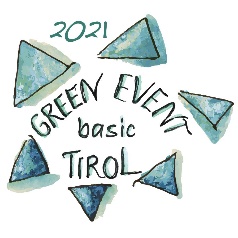 Der Sonnengarten Lienz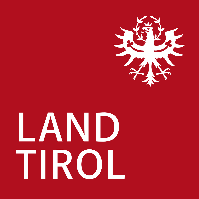 ist gefördert vom 